Legal Name:___________________________________________________________	LAST 				FIRST 				MIDDLEPreferred Name:____________________________________Gender:  _______________       Birth Date: __ __-__ __-__ __ __ __      D   D      M   M       Y     Y     Y      YElementary School: __________________ Gr.7 Teacher(s) ________________If a sibling is attending Tupper please include their name and grade below.Name: ___________________________________ Grade: ______________Student Address:___________________________________________________________             Street				               City	                               Postal CodeParent/ Guardian 1						___________________________________________________________	LAST 				FIRST 				MIDDLEPhone: ________________________ Email: ________________________Parent/ Guardian 2						___________________________________________________________	LAST 				FIRST 				MIDDLEPhone: ____________________ Email: _____________________________1. Please tell us about your interests or extracurricular activities that you are currently involved in. (i.e. Clubs, sport teams, volunteer work, community service, etc.)________________________________________________________________________________________________________________________________________________________________________________________________________________________________________________________________________________________________________________________________________________________________________________________________________________________________________________2. What are some of your personal/social or skill related strengths? (i.e. What are you good at?)______________________________________________________________________________________________________________________________________________________________________________________________________________________________________________________________________________________________________________________________________________________________________________________________________________________________________________________________________________________________________3. What are some of your personal/social or skill related areas where you would like to experience growth?__________________________________________________________________________________________________________________________________________________________________________________________________________________________________________________________________________________________________________________________________________________________________________________________________________________________________________________________________________________________________________________________________________________________________________________________________________________4. Explain why you are choosing to apply to Tupper.____________________________________________________________________________________________________________________________________________________________________________________________________________________________________________________________________________________________________________________________________________________________________________________________________________________________________________________________________________________________________________________________________________________________5. What is (are) your goal(s)?________________________________________________________________________________________________________________________________________________________________________________________________________________________________________________________________________________________________________________________________________________________________________________________________________________________________________________________________________________________________________________________________________________________________________________________________________________________________________________________________________6. Other — is there anything else you want us to know?____________________________________________________________________________________________________________________________________________________________________________________________________________________________________________________________________________________________________________________________________________________________________________________________________________________________________________________________________________________________________________________________________________________________Please attach the following academic reports to the back of your application:☐ Term 3 Grade 6 report card☐ Term 1 Grade 7 report card☐ Any other pertinent academic documentsPlease Note: Only paper applications will be accepted. We are unable to accept email attachments. Because grade 7 reports are likely available after the application deadline, please drop off or ask your elementary school to “blue bag” (VSB internal mail) a hard copy of your report card once you receive it labled “ATTENTION: Tupper Mini Applications” – to the Tupper main office located on the third floor beside the main entrance at Tupper Secondary (419 E 24th Ave, Vancouver BC). If your elementary school does not evaluate through report cards, please send your closest alternative or email us (tuppermini@gmail.com) to find a solution.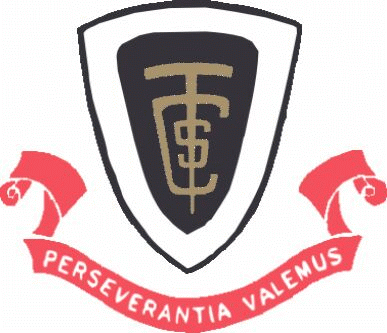 SIR CHARLES TUPPER SECONDARY SCHOOL419 East 24th Avenue, Vancouver, BC, V5V 2A2tuppermini@gmail.comwww.tupperminischool.caPhone: (604) 713-8233SECTION A - STUDENT INFORMATIONSECTION B - PARENT/GUARDIAN INFORMATIONSection C – Getting to know youSECTION D - ACADEMIC REPORTS